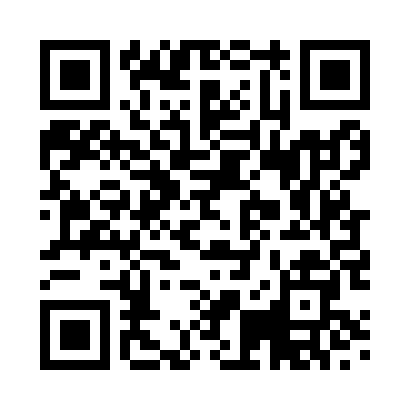 Ramadan times for Dundee, Dundee City, UKMon 11 Mar 2024 - Wed 10 Apr 2024High Latitude Method: Angle Based RulePrayer Calculation Method: Islamic Society of North AmericaAsar Calculation Method: HanafiPrayer times provided by https://www.salahtimes.comDateDayFajrSuhurSunriseDhuhrAsrIftarMaghribIsha11Mon4:534:536:3712:224:056:086:087:5212Tue4:504:506:3412:214:076:106:107:5413Wed4:484:486:3212:214:096:126:127:5614Thu4:454:456:2912:214:116:146:147:5815Fri4:424:426:2612:214:126:166:168:0116Sat4:394:396:2412:204:146:186:188:0317Sun4:364:366:2112:204:166:206:208:0618Mon4:334:336:1812:204:186:226:228:0819Tue4:304:306:1612:194:196:256:258:1020Wed4:274:276:1312:194:216:276:278:1321Thu4:244:246:1012:194:236:296:298:1522Fri4:214:216:0812:194:246:316:318:1823Sat4:184:186:0512:184:266:336:338:2024Sun4:154:156:0212:184:286:356:358:2325Mon4:124:125:5912:184:296:376:378:2526Tue4:094:095:5712:174:316:396:398:2827Wed4:064:065:5412:174:326:416:418:3028Thu4:024:025:5112:174:346:436:438:3329Fri3:593:595:4912:164:366:456:458:3530Sat3:563:565:4612:164:376:476:478:3831Sun4:534:536:431:165:397:507:509:411Mon4:494:496:411:165:407:527:529:432Tue4:464:466:381:155:427:547:549:463Wed4:434:436:351:155:437:567:569:494Thu4:394:396:331:155:457:587:589:525Fri4:364:366:301:145:468:008:009:546Sat4:334:336:271:145:488:028:029:577Sun4:294:296:251:145:498:048:0410:008Mon4:264:266:221:145:518:068:0610:039Tue4:224:226:201:135:528:088:0810:0610Wed4:194:196:171:135:548:108:1010:09